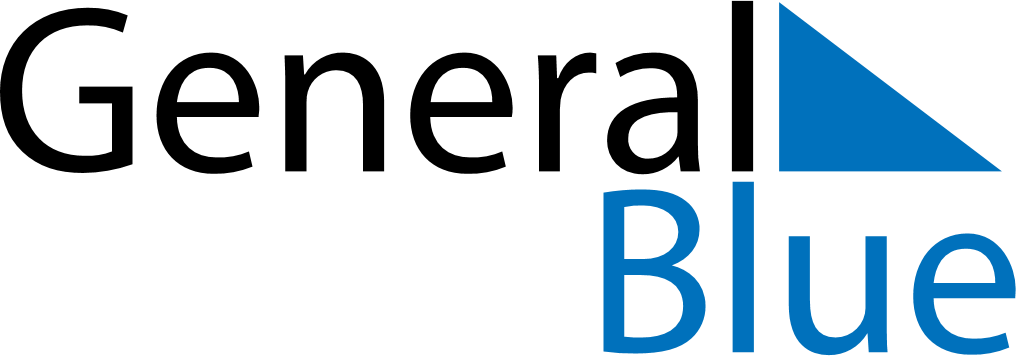 March 2018March 2018March 2018El SalvadorEl SalvadorMONTUEWEDTHUFRISATSUN1234567891011Día de la Mujer1213141516171819202122232425262728293031Maundy ThursdayGood FridayEaster Saturday